«Утверждаю»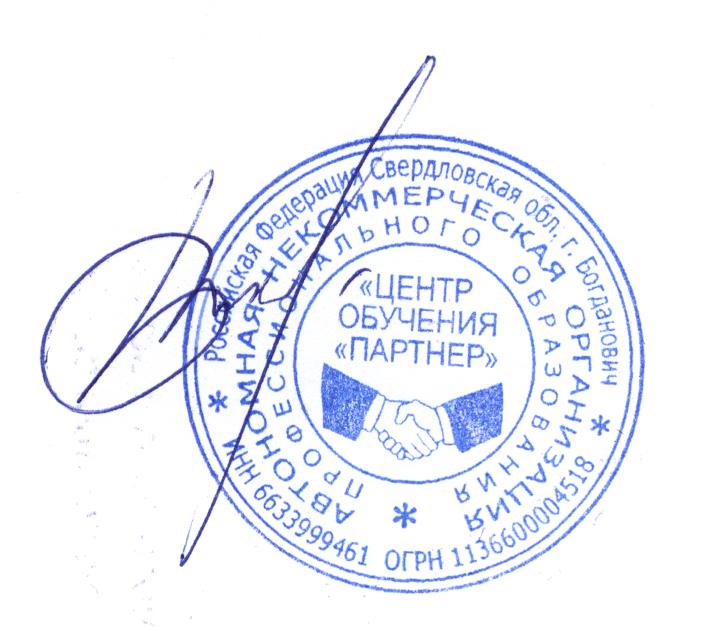 Директор Центра обучения"Партнер"  ________ Б. А. Колычев  «04»  января 2021г.ПОЛОЖЕНИЕ  ОБ  ОКАЗАНИИ  ПЛАТНЫХ  ОБРАЗОВАТЕЛЬНЫХ  УСЛУГАвтономной  некоммерческой  организации   профессионального  образования  «Центр  обучения  «Партнер»г. Богданович  Свердловской  области1. Общие положения1.1. Настоящее Положение разработано в соответствии с частью 9 статьи 54 Федерального закона Российской Федерации от 29 декабря 2012г. № 273- ФЗ «Об образовании в Российской Федерации», статьей 32 Федерального закона Российской Федерации «О некоммерческих организациях», статьей 8 Федерального закона Российской Федерации от 7 февраля 1992г. № 2300-I «О защите прав потребителей», Постановлением Правительства РФ от 15 сентября 2020 г. N 1441 "Об утверждении Правил оказания платных образовательных услуг"1.2. Положение является локальным актом Центра обучения «Партнер», утверждено приказом директора, его действие распространяется на всех работников и обучающихся Центра обучения «Партнер». 1.3. Положение определяет порядок и условия предоставления платных образовательных услуг в Центре обучения «Партнер», регулирует отношения, возникающие между организацией или гражданином, имеющим намерение получить образовательные услуги для себя или иных лиц на основании договора (в дальнейшем – Заказчик) и Центром обучения «Партнер» осуществляющим платную образовательную деятельность (в дальнейшем – Исполнитель), при оказании платных образовательных услуг. 1.4. Исполнитель обязан обеспечить Заказчику оказание платных образовательных услуг в полном объеме в соответствии с образовательными программами и условиями договора. 1.5. Отказ Заказчика от предлагаемых ему платных образовательных услуг не может быть причиной изменения объема и условий уже предоставляемых ему Исполнителем образовательных услуг. 1.6. Исполнитель вправе снизить стоимость платных образовательных услуг по договору с учетом покрытия недостающей стоимости платных образовательных услуг за счет собственных средств исполнителя, в том числе средств, полученных от приносящей доход деятельности, добровольных пожертвований и целевых взносов физических и (или) юридических лиц. Основания и порядок снижения стоимости платных образовательных услуг устанавливаются настоящим Положением и доводятся до сведения Заказчика и (или) обучающегося. 1.7. Увеличение стоимости платных образовательных услуг после заключения договора не допускается, за исключением увеличения стоимости указанных услуг с учетом уровня инфляции, предусмотренного основными характеристиками федерального бюджета на очередной финансовый год и плановый период. 1.8. К платным образовательным услугам в Центре обучения «Партнер» относится:-   Подготовка и переподготовка водителей транспортных средств соответствующих категорий в соответствии с приложением к лицензии на право  осуществления образовательной деятельности;- реализация образовательных программ дополнительного образования, в том числе программ дополнительного профессионального образования и дополнительных общеразвивающих программ.-   Оказание услуг по дополнительному обучению вождению транспортных средств;2. Информация о платных образовательных услугах, порядок заключения договоров2.1. Исполнитель обязан до заключения договора и в период его действия предоставлять Заказчику достоверную информацию о себе и об оказываемых платных образовательных услугах, обеспечивающую возможность их правильного выбора. 2.2. Исполнитель обязан довести до Заказчика информацию, содержащую сведения о предоставлении платных образовательных услуг в порядке и объеме, которые предусмотрены Законом Российской Федерации «О защите прав потребителей» и Федеральным законом «Об образовании в Российской Федерации». 2.3. Информация, предусмотренная пунктами 2.1. и 2.2. настоящего Положения, предоставляется Исполнителем в месте фактического осуществления образовательной деятельности, а также в месте нахождения филиала (при наличии). 2.4. Договор заключается в простой письменной форме и содержит следующие сведения: а) полное наименование и фирменное наименование (при наличии) Исполнителя - юридического лица; б) место нахождения Исполнителя;в) наименование или фамилия, имя, отчество (при наличии) Заказчика;г) место нахождения или место жительства Заказчика; д) фамилия, имя, отчество (при наличии) представителя Исполнителя и (или) Заказчика, реквизиты документа, удостоверяющего полномочия представителя Исполнителя и (или) Заказчика; е) фамилия, имя, отчество (при наличии) Обучающегося, его место жительства, телефон (указывается в случае оказания платных образовательных услуг в пользу Обучающегося, не являющегося Заказчиком по договору); ж) права, обязанности и ответственность Исполнителя, Заказчика и Обучающегося; з) полная стоимость образовательных услуг, порядок их оплаты; и) сведения о лицензии на осуществление образовательной деятельности (наименование лицензирующего органа, номер и дата регистрации лицензии); к) вид, уровень и (или) направленность образовательной программы (часть образовательной программы определенного уровня, вида и (или) направленности); л) форма обучения; м) сроки освоения образовательной программы (продолжительность обучения); н) вид документа (при наличии), выдаваемого Обучающемуся после успешного освоения им соответствующей образовательной программы (части образовательной программы); о) порядок изменения и расторжения договора;  п) другие необходимые сведения, связанные со спецификой оказываемых платных образовательных услуг. 2.5. Договор не может содержать условия, которые ограничивают права лиц, имеющих право на получение образования определенного уровня и направленности и подавших заявление о приеме на обучение (далее - поступающие), и обучающихся или снижают уровень предоставления им гарантий по сравнению с условиями, установленными законодательством Российской Федерации об образовании. 2.6. Сведения, указанные в договоре, должны соответствовать информации, размещенной на официальном сайте исполнителя в информационно-телекоммуникационной сети «Интернет» на дату заключения договора. 3. Ответственность Исполнителя и Заказчика3.1. За неисполнение либо ненадлежащее исполнение обязательств по договору Исполнитель и Заказчик несут ответственность, предусмотренную договором и законодательством Российской Федерации. 3.2. При обнаружении недостатка платных образовательных услуг, в том числе оказания их не в полном объеме, предусмотренном образовательными программами (частью образовательной программы), Заказчик вправе по своему выбору потребовать: а) безвозмездного оказания образовательных услуг;б) соразмерного уменьшения стоимости оказанных платных образовательных услуг; в) возмещения понесенных им расходов по устранению недостатков оказанных платных образовательных услуг своими силами или третьими лицами. 3.3. Заказчик вправе отказаться от исполнения договора и потребовать полного возмещения убытков, если в установленный договором срок недостатки платных образовательных услуг не устранены Исполнителем. Заказчик также вправе отказаться от исполнения договора, если им обнаружен существенный недостаток оказанных платных образовательных услуг или иные существенные отступления от условий договора. 3.4. Если Исполнитель нарушил сроки оказания платных образовательных услуг (сроки начала и (или) окончания оказания платных образовательных услуг и (или) промежуточные сроки оказания платной образовательной услуги) либо если во время оказания платных образовательных услуг стало очевидным, что они не будут осуществлены в срок, Заказчик вправе по своему выбору: а) назначить Исполнителю новый срок, в течение которого Исполнитель должен приступить к оказанию платных образовательных услуг и (или) закончить оказание платных образовательных услуг; б) поручить оказать платные образовательные услуги третьим лицам за разумную цену и потребовать от Исполнителя возмещения понесенных расходов; в) потребовать уменьшения стоимости платных образовательных услуг; г) расторгнуть договор. 3.5. Заказчик вправе потребовать полного возмещения убытков, причиненных ему в связи с нарушением сроков начала и (или) окончания оказания платных образовательных услуг, а также в связи с недостатками платных образовательных услуг. 3.6. По инициативе Исполнителя договор может быть расторгнут в одностороннем порядке в следующем случае: а) применение к Обучающемуся отчисления как меры дисциплинарного взыскания; б) невыполнение Обучающимся по профессиональной образовательной программе (части образовательной программы) обязанностей по добросовестному освоению такой образовательной программы (части образовательной программы) и выполнению учебного плана; в) установление нарушения порядка приема на обучение, повлекшего по вине Обучающегося его незаконное зачисление; г) просрочка оплаты стоимости платных образовательных услуг;д) невозможность надлежащего исполнения обязательств по оказанию платных образовательных услуг вследствие действий (бездействия) Обучающегося. 4. Порядок получения и расходования средств4.1. Стоимость образовательных услуг определяется в договоре по соглашению между Исполнителем и Заказчиком. 4.2. Образовательные услуги в соответствии с постановлением Правительства РФ от 7 марта 1995 года № 239 «О мерах по упорядочению государственного регулирования цен (тарифов)» не входят в перечень услуг, цены на которые регулируются на государственном уровне или уровне субъекта Российской Федерации, за исключением образовательных услуг по профессиональной переподготовке, повышению квалификации и стажировки федеральных государственных гражданских служащих. 4.3. Заказчик обязан оплатить оказываемые платные образовательные услуги в порядке и в сроки, указанные в договоре. 4.4. Оплата за образовательные услуги производится наличными денежными средствами в кассу Организации или в безналичном порядке. Безналичные расчеты производятся через банковские учреждения и зачисляются на расчетный счет Исполнителя. 5. Порядок установления скидок при оплате обучения, перечень категорий потребителей, имеющих право на получение скидок, а также размер скидок.5.1. Исполнитель имеет право при наличии финансовых возможностей предоставлять скидки при оплате обучения всем или отдельным категориям обучающихся во время проведения акций или на постоянной основе. 5.2. Перечень категорий потребителей, имеющих право на получение скидок, а также размер скидок: - работники автошколы до 100% от полной стоимости обучения;- близкие родственники работников автошколы до 100% от полной стоимости обучения; -: - при участии в розыгрыше бесплатного места в группе на категорию «В» в социальных сетях победитель до 100 % от полной стоимости; - сезонные и «праздничные» скидки всем поступающим обучающимся до 10 % от полной стоимости обучения. 5.3. Настоящее Положение определяет предельный размер скидок. Конкретная сумма скидки устанавливается договором и действует на период, определенный в договоре. 6. Заключительные положения6.1. Настоящее Положение утверждается и вступает в силу со дня введения его в действие приказом директора Центра обучения «Партнер». 6.2. В данное Положение могут вноситься изменения и дополнения, которые утверждаются и вводятся в действие приказом директора автошколы.Обсуждено и утверждено на педагогическом советеАвтономной некоммерческой организации профессионального образования  "Центр обучения "Партнер"            Протокол № 01«03» января 2021 года                     ДОКУМЕНТ  ПОДПИСАН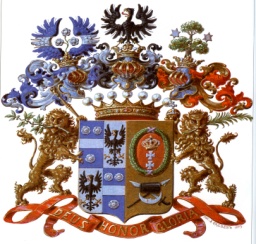 ЭЛЕКТРОННОЙ  ПОДПИСЬЮСертификат:  02C3 5E21 01BF AC63 9F4E 8E2A A4B8 F8C0 C8Владелец:      Колычев  Борис  АнатольевичДействителен:  с  29.01.2021  по  03.02.2022